Text na vnější a vnitřní obalEffectan CleanVeterinární přípravek k čištění kůže a zevního zvukovodu.Složení: Voda, resorcinol, etanol denatur./etanol 96%, aceton, fenol, kys. boritáNázev: COINTRA s.r.o.Adresa: Wenzigova 1871/5, Nové Město, 120 00 Praha 2Cílový druh zvířete: PesBatch: uvede se číslo šarže přípravku Exp: uvede se datum použitelnosti pro příslušnou šarži přípravkuSpotřebujte do 3 měsíců od prvního otevření vnitřního obalu.Uchovávejte mimo dosah a dohled dětí!Uchovávejte v suchu při 15 - 25°CUchovávejte v řádně uzavřeném vnitřním obalu.Chraňte před světlem – lahvičku uchovávejte v papírové krabičce!Obsah: 50 mlNepoužívejte u koček!Čtěte pozorně návod k použití přípravku a používejte pouze podle tohoto návodu a v případě, že jste návodu plně porozuměli.Pouze pro zvířata!Číslo schválení: 034-19/C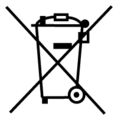 Obaly se zbytky přípravku odkládejte na místě určeném obcí k odkládání nebezpečných odpadů nebo předejte osobě oprávněné k nakládání s nebezpečnými odpady. Název přípravkuFormaSloženíVyrobeno pro /Držitel rozhodnutí o schválení Cílový druh zvířete:Číslo šaržeDatum použitelnostiPodmínky uchováváníObsahUpozorněníUpozornění – pouze pro zvířata Číslo schváleníInformace k neškodné likvidaci obalu a zbytků přípravku